Motor Carrier
Truckers Supplemental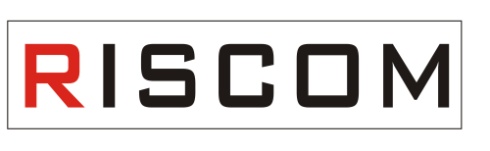  APPLICANT INFORMATION:Insured Name (Include all owned entities, dba names, additional named insureds, individual insureds, if any)               Insured is: Individual   Partnership   CorporationInsured Name (Include all owned entities, dba names, additional named insureds, individual insureds, if any)               Insured is: Individual   Partnership   CorporationInsured Name (Include all owned entities, dba names, additional named insureds, individual insureds, if any)               Insured is: Individual   Partnership   CorporationInsured Name (Include all owned entities, dba names, additional named insureds, individual insureds, if any)               Insured is: Individual   Partnership   CorporationInsured Name (Include all owned entities, dba names, additional named insureds, individual insureds, if any)               Insured is: Individual   Partnership   CorporationInsured Name (Include all owned entities, dba names, additional named insureds, individual insureds, if any)               Insured is: Individual   Partnership   CorporationInsured Name (Include all owned entities, dba names, additional named insureds, individual insureds, if any)               Insured is: Individual   Partnership   CorporationInsured Name (Include all owned entities, dba names, additional named insureds, individual insureds, if any)               Insured is: Individual   Partnership   CorporationInsured Name (Include all owned entities, dba names, additional named insureds, individual insureds, if any)               Insured is: Individual   Partnership   CorporationInsured Name (Include all owned entities, dba names, additional named insureds, individual insureds, if any)               Insured is: Individual   Partnership   CorporationInsured Name (Include all owned entities, dba names, additional named insureds, individual insureds, if any)               Insured is: Individual   Partnership   CorporationInsured Name (Include all owned entities, dba names, additional named insureds, individual insureds, if any)               Insured is: Individual   Partnership   CorporationEffective Date      Effective Date      Effective Date      Years in Business Under this Name:      Years in Business Under this Name:      Years in Business Under this Name:      Years in Business Under this Name:      Years in Business Under this Name:      Years of Experience in this Field:      Years of Experience in this Field:      Years of Experience in this Field:      Years of Experience in this Field:      DOT #:     DOT #:     MC#     MC#     MC#     MC#     Has the applicant ever filed for bankruptcy under this or prior name?       Has the applicant ever operated under any other name? If so, state the reason for the name change.      Does the applicant have any Subsidiaries?         If yes, provide details of relationship.      Has the applicant ever filed for bankruptcy under this or prior name?       Has the applicant ever operated under any other name? If so, state the reason for the name change.      Does the applicant have any Subsidiaries?         If yes, provide details of relationship.      Has the applicant ever filed for bankruptcy under this or prior name?       Has the applicant ever operated under any other name? If so, state the reason for the name change.      Does the applicant have any Subsidiaries?         If yes, provide details of relationship.      Has the applicant ever filed for bankruptcy under this or prior name?       Has the applicant ever operated under any other name? If so, state the reason for the name change.      Does the applicant have any Subsidiaries?         If yes, provide details of relationship.      Has the applicant ever filed for bankruptcy under this or prior name?       Has the applicant ever operated under any other name? If so, state the reason for the name change.      Does the applicant have any Subsidiaries?         If yes, provide details of relationship.      Has the applicant ever filed for bankruptcy under this or prior name?       Has the applicant ever operated under any other name? If so, state the reason for the name change.      Does the applicant have any Subsidiaries?         If yes, provide details of relationship.      Has the applicant ever filed for bankruptcy under this or prior name?       Has the applicant ever operated under any other name? If so, state the reason for the name change.      Does the applicant have any Subsidiaries?         If yes, provide details of relationship.      Has the applicant ever filed for bankruptcy under this or prior name?       Has the applicant ever operated under any other name? If so, state the reason for the name change.      Does the applicant have any Subsidiaries?         If yes, provide details of relationship.      Has the applicant ever filed for bankruptcy under this or prior name?       Has the applicant ever operated under any other name? If so, state the reason for the name change.      Does the applicant have any Subsidiaries?         If yes, provide details of relationship.      Has the applicant ever filed for bankruptcy under this or prior name?       Has the applicant ever operated under any other name? If so, state the reason for the name change.      Does the applicant have any Subsidiaries?         If yes, provide details of relationship.      Has the applicant ever filed for bankruptcy under this or prior name?       Has the applicant ever operated under any other name? If so, state the reason for the name change.      Does the applicant have any Subsidiaries?         If yes, provide details of relationship.      Has the applicant ever filed for bankruptcy under this or prior name?       Has the applicant ever operated under any other name? If so, state the reason for the name change.      Does the applicant have any Subsidiaries?         If yes, provide details of relationship.      DESCRIPTION OF OPERATIONS:Carrier Type:  Common   Contract   Private    Other:                                    If Contract Carrier, for whom:      Description and scope of operations:      Are Federal Filings Required? Yes  No     If yes, list required filings:      Are State Filings Required?    Yes  No     If yes, list required filings by state:      Is applicant involved in any operation other than trucking?  Yes  No    If yes, please explain:      DESCRIPTION OF OPERATIONS:Carrier Type:  Common   Contract   Private    Other:                                    If Contract Carrier, for whom:      Description and scope of operations:      Are Federal Filings Required? Yes  No     If yes, list required filings:      Are State Filings Required?    Yes  No     If yes, list required filings by state:      Is applicant involved in any operation other than trucking?  Yes  No    If yes, please explain:      DESCRIPTION OF OPERATIONS:Carrier Type:  Common   Contract   Private    Other:                                    If Contract Carrier, for whom:      Description and scope of operations:      Are Federal Filings Required? Yes  No     If yes, list required filings:      Are State Filings Required?    Yes  No     If yes, list required filings by state:      Is applicant involved in any operation other than trucking?  Yes  No    If yes, please explain:      DESCRIPTION OF OPERATIONS:Carrier Type:  Common   Contract   Private    Other:                                    If Contract Carrier, for whom:      Description and scope of operations:      Are Federal Filings Required? Yes  No     If yes, list required filings:      Are State Filings Required?    Yes  No     If yes, list required filings by state:      Is applicant involved in any operation other than trucking?  Yes  No    If yes, please explain:      DESCRIPTION OF OPERATIONS:Carrier Type:  Common   Contract   Private    Other:                                    If Contract Carrier, for whom:      Description and scope of operations:      Are Federal Filings Required? Yes  No     If yes, list required filings:      Are State Filings Required?    Yes  No     If yes, list required filings by state:      Is applicant involved in any operation other than trucking?  Yes  No    If yes, please explain:      DESCRIPTION OF OPERATIONS:Carrier Type:  Common   Contract   Private    Other:                                    If Contract Carrier, for whom:      Description and scope of operations:      Are Federal Filings Required? Yes  No     If yes, list required filings:      Are State Filings Required?    Yes  No     If yes, list required filings by state:      Is applicant involved in any operation other than trucking?  Yes  No    If yes, please explain:      DESCRIPTION OF OPERATIONS:Carrier Type:  Common   Contract   Private    Other:                                    If Contract Carrier, for whom:      Description and scope of operations:      Are Federal Filings Required? Yes  No     If yes, list required filings:      Are State Filings Required?    Yes  No     If yes, list required filings by state:      Is applicant involved in any operation other than trucking?  Yes  No    If yes, please explain:      DESCRIPTION OF OPERATIONS:Carrier Type:  Common   Contract   Private    Other:                                    If Contract Carrier, for whom:      Description and scope of operations:      Are Federal Filings Required? Yes  No     If yes, list required filings:      Are State Filings Required?    Yes  No     If yes, list required filings by state:      Is applicant involved in any operation other than trucking?  Yes  No    If yes, please explain:      DESCRIPTION OF OPERATIONS:Carrier Type:  Common   Contract   Private    Other:                                    If Contract Carrier, for whom:      Description and scope of operations:      Are Federal Filings Required? Yes  No     If yes, list required filings:      Are State Filings Required?    Yes  No     If yes, list required filings by state:      Is applicant involved in any operation other than trucking?  Yes  No    If yes, please explain:      DESCRIPTION OF OPERATIONS:Carrier Type:  Common   Contract   Private    Other:                                    If Contract Carrier, for whom:      Description and scope of operations:      Are Federal Filings Required? Yes  No     If yes, list required filings:      Are State Filings Required?    Yes  No     If yes, list required filings by state:      Is applicant involved in any operation other than trucking?  Yes  No    If yes, please explain:      DESCRIPTION OF OPERATIONS:Carrier Type:  Common   Contract   Private    Other:                                    If Contract Carrier, for whom:      Description and scope of operations:      Are Federal Filings Required? Yes  No     If yes, list required filings:      Are State Filings Required?    Yes  No     If yes, list required filings by state:      Is applicant involved in any operation other than trucking?  Yes  No    If yes, please explain:      DESCRIPTION OF OPERATIONS:Carrier Type:  Common   Contract   Private    Other:                                    If Contract Carrier, for whom:      Description and scope of operations:      Are Federal Filings Required? Yes  No     If yes, list required filings:      Are State Filings Required?    Yes  No     If yes, list required filings by state:      Is applicant involved in any operation other than trucking?  Yes  No    If yes, please explain:      OWNERSHIP INFORMATION:OWNERSHIP INFORMATION:OWNERSHIP INFORMATION:OWNERSHIP INFORMATION:OWNERSHIP INFORMATION:OWNERSHIP INFORMATION:OWNERSHIP INFORMATION:OWNERSHIP INFORMATION:OWNERSHIP INFORMATION:OWNERSHIP INFORMATION:OWNERSHIP INFORMATION:OWNERSHIP INFORMATION:COMMODITIES HAULED: List each type of product hauled and percentage associated with same.  (Percentages should total 100%)BY TRAILER TYPE: (Percentage should total 100%)*If other, please describe:      Power Unit HISTORY: List the number of power units at policy expiration:Average Load Value: $           Maximum Load Value: $             Does the Applicant Haul any of the following commodities? (check all that apply) Provide details for hauling of any commodities noted above:      COMMODITIES HAULED: List each type of product hauled and percentage associated with same.  (Percentages should total 100%)BY TRAILER TYPE: (Percentage should total 100%)*If other, please describe:      Power Unit HISTORY: List the number of power units at policy expiration:Average Load Value: $           Maximum Load Value: $             Does the Applicant Haul any of the following commodities? (check all that apply) Provide details for hauling of any commodities noted above:      COMMODITIES HAULED: List each type of product hauled and percentage associated with same.  (Percentages should total 100%)BY TRAILER TYPE: (Percentage should total 100%)*If other, please describe:      Power Unit HISTORY: List the number of power units at policy expiration:Average Load Value: $           Maximum Load Value: $             Does the Applicant Haul any of the following commodities? (check all that apply) Provide details for hauling of any commodities noted above:      COMMODITIES HAULED: List each type of product hauled and percentage associated with same.  (Percentages should total 100%)BY TRAILER TYPE: (Percentage should total 100%)*If other, please describe:      Power Unit HISTORY: List the number of power units at policy expiration:Average Load Value: $           Maximum Load Value: $             Does the Applicant Haul any of the following commodities? (check all that apply) Provide details for hauling of any commodities noted above:      COMMODITIES HAULED: List each type of product hauled and percentage associated with same.  (Percentages should total 100%)BY TRAILER TYPE: (Percentage should total 100%)*If other, please describe:      Power Unit HISTORY: List the number of power units at policy expiration:Average Load Value: $           Maximum Load Value: $             Does the Applicant Haul any of the following commodities? (check all that apply) Provide details for hauling of any commodities noted above:      COMMODITIES HAULED: List each type of product hauled and percentage associated with same.  (Percentages should total 100%)BY TRAILER TYPE: (Percentage should total 100%)*If other, please describe:      Power Unit HISTORY: List the number of power units at policy expiration:Average Load Value: $           Maximum Load Value: $             Does the Applicant Haul any of the following commodities? (check all that apply) Provide details for hauling of any commodities noted above:      COMMODITIES HAULED: List each type of product hauled and percentage associated with same.  (Percentages should total 100%)BY TRAILER TYPE: (Percentage should total 100%)*If other, please describe:      Power Unit HISTORY: List the number of power units at policy expiration:Average Load Value: $           Maximum Load Value: $             Does the Applicant Haul any of the following commodities? (check all that apply) Provide details for hauling of any commodities noted above:      COMMODITIES HAULED: List each type of product hauled and percentage associated with same.  (Percentages should total 100%)BY TRAILER TYPE: (Percentage should total 100%)*If other, please describe:      Power Unit HISTORY: List the number of power units at policy expiration:Average Load Value: $           Maximum Load Value: $             Does the Applicant Haul any of the following commodities? (check all that apply) Provide details for hauling of any commodities noted above:      COMMODITIES HAULED: List each type of product hauled and percentage associated with same.  (Percentages should total 100%)BY TRAILER TYPE: (Percentage should total 100%)*If other, please describe:      Power Unit HISTORY: List the number of power units at policy expiration:Average Load Value: $           Maximum Load Value: $             Does the Applicant Haul any of the following commodities? (check all that apply) Provide details for hauling of any commodities noted above:      COMMODITIES HAULED: List each type of product hauled and percentage associated with same.  (Percentages should total 100%)BY TRAILER TYPE: (Percentage should total 100%)*If other, please describe:      Power Unit HISTORY: List the number of power units at policy expiration:Average Load Value: $           Maximum Load Value: $             Does the Applicant Haul any of the following commodities? (check all that apply) Provide details for hauling of any commodities noted above:      COMMODITIES HAULED: List each type of product hauled and percentage associated with same.  (Percentages should total 100%)BY TRAILER TYPE: (Percentage should total 100%)*If other, please describe:      Power Unit HISTORY: List the number of power units at policy expiration:Average Load Value: $           Maximum Load Value: $             Does the Applicant Haul any of the following commodities? (check all that apply) Provide details for hauling of any commodities noted above:      COMMODITIES HAULED: List each type of product hauled and percentage associated with same.  (Percentages should total 100%)BY TRAILER TYPE: (Percentage should total 100%)*If other, please describe:      Power Unit HISTORY: List the number of power units at policy expiration:Average Load Value: $           Maximum Load Value: $             Does the Applicant Haul any of the following commodities? (check all that apply) Provide details for hauling of any commodities noted above:      SCOPE OF OPERATIONS:Radius by %:  0-50 miles        51-200 miles       201-500 miles        500+miles     Average Trip:      miles    Max Trip:      miles    Most Common Destination Cities:                                         Percentage of driving in (Percentage should total 100%): Urban Areas     %  Suburban Areas     %  Interstate     %   Rural     %SCOPE OF OPERATIONS:Radius by %:  0-50 miles        51-200 miles       201-500 miles        500+miles     Average Trip:      miles    Max Trip:      miles    Most Common Destination Cities:                                         Percentage of driving in (Percentage should total 100%): Urban Areas     %  Suburban Areas     %  Interstate     %   Rural     %SCOPE OF OPERATIONS:Radius by %:  0-50 miles        51-200 miles       201-500 miles        500+miles     Average Trip:      miles    Max Trip:      miles    Most Common Destination Cities:                                         Percentage of driving in (Percentage should total 100%): Urban Areas     %  Suburban Areas     %  Interstate     %   Rural     %SCOPE OF OPERATIONS:Radius by %:  0-50 miles        51-200 miles       201-500 miles        500+miles     Average Trip:      miles    Max Trip:      miles    Most Common Destination Cities:                                         Percentage of driving in (Percentage should total 100%): Urban Areas     %  Suburban Areas     %  Interstate     %   Rural     %SCOPE OF OPERATIONS:Radius by %:  0-50 miles        51-200 miles       201-500 miles        500+miles     Average Trip:      miles    Max Trip:      miles    Most Common Destination Cities:                                         Percentage of driving in (Percentage should total 100%): Urban Areas     %  Suburban Areas     %  Interstate     %   Rural     %SCOPE OF OPERATIONS:Radius by %:  0-50 miles        51-200 miles       201-500 miles        500+miles     Average Trip:      miles    Max Trip:      miles    Most Common Destination Cities:                                         Percentage of driving in (Percentage should total 100%): Urban Areas     %  Suburban Areas     %  Interstate     %   Rural     %SCOPE OF OPERATIONS:Radius by %:  0-50 miles        51-200 miles       201-500 miles        500+miles     Average Trip:      miles    Max Trip:      miles    Most Common Destination Cities:                                         Percentage of driving in (Percentage should total 100%): Urban Areas     %  Suburban Areas     %  Interstate     %   Rural     %SCOPE OF OPERATIONS:Radius by %:  0-50 miles        51-200 miles       201-500 miles        500+miles     Average Trip:      miles    Max Trip:      miles    Most Common Destination Cities:                                         Percentage of driving in (Percentage should total 100%): Urban Areas     %  Suburban Areas     %  Interstate     %   Rural     %SCOPE OF OPERATIONS:Radius by %:  0-50 miles        51-200 miles       201-500 miles        500+miles     Average Trip:      miles    Max Trip:      miles    Most Common Destination Cities:                                         Percentage of driving in (Percentage should total 100%): Urban Areas     %  Suburban Areas     %  Interstate     %   Rural     %SCOPE OF OPERATIONS:Radius by %:  0-50 miles        51-200 miles       201-500 miles        500+miles     Average Trip:      miles    Max Trip:      miles    Most Common Destination Cities:                                         Percentage of driving in (Percentage should total 100%): Urban Areas     %  Suburban Areas     %  Interstate     %   Rural     %SCOPE OF OPERATIONS:Radius by %:  0-50 miles        51-200 miles       201-500 miles        500+miles     Average Trip:      miles    Max Trip:      miles    Most Common Destination Cities:                                         Percentage of driving in (Percentage should total 100%): Urban Areas     %  Suburban Areas     %  Interstate     %   Rural     %SCOPE OF OPERATIONS:Radius by %:  0-50 miles        51-200 miles       201-500 miles        500+miles     Average Trip:      miles    Max Trip:      miles    Most Common Destination Cities:                                         Percentage of driving in (Percentage should total 100%): Urban Areas     %  Suburban Areas     %  Interstate     %   Rural     %PRE-HIRING/DRIVER SCREENING:  Does the applicant obtain or perform: (check all that apply)Minimum Age Requirement:          Minimum Experience Requirement:                How are drivers compensated:      Provide the number of:  Full Time Drivers:        Part Time Drivers:       Owner/Operators (drivers operating their own units for applicant’s business):      Number of driver terminations in last 12 months:         Number of Resignations:        Number of newly hired drivers in the last 12 months:          Average length of employment:      
With Regard to any Owner/Operators, what is the Annual Cost of Hire? $          Are Owner/Operator Units included on the Vehicle Schedule? Yes  No     If no, do all operators carry auto liability insurance with limits equal to or greater than applicant’s policy and provide applicant with additional insured status? Yes  No     Does the applicant ever use drivers from a temporary driving service? Yes  No     If yes, how often           If yes, what is the qualification process for temporary drivers?       PRE-HIRING/DRIVER SCREENING:  Does the applicant obtain or perform: (check all that apply)Minimum Age Requirement:          Minimum Experience Requirement:                How are drivers compensated:      Provide the number of:  Full Time Drivers:        Part Time Drivers:       Owner/Operators (drivers operating their own units for applicant’s business):      Number of driver terminations in last 12 months:         Number of Resignations:        Number of newly hired drivers in the last 12 months:          Average length of employment:      
With Regard to any Owner/Operators, what is the Annual Cost of Hire? $          Are Owner/Operator Units included on the Vehicle Schedule? Yes  No     If no, do all operators carry auto liability insurance with limits equal to or greater than applicant’s policy and provide applicant with additional insured status? Yes  No     Does the applicant ever use drivers from a temporary driving service? Yes  No     If yes, how often           If yes, what is the qualification process for temporary drivers?       PRE-HIRING/DRIVER SCREENING:  Does the applicant obtain or perform: (check all that apply)Minimum Age Requirement:          Minimum Experience Requirement:                How are drivers compensated:      Provide the number of:  Full Time Drivers:        Part Time Drivers:       Owner/Operators (drivers operating their own units for applicant’s business):      Number of driver terminations in last 12 months:         Number of Resignations:        Number of newly hired drivers in the last 12 months:          Average length of employment:      
With Regard to any Owner/Operators, what is the Annual Cost of Hire? $          Are Owner/Operator Units included on the Vehicle Schedule? Yes  No     If no, do all operators carry auto liability insurance with limits equal to or greater than applicant’s policy and provide applicant with additional insured status? Yes  No     Does the applicant ever use drivers from a temporary driving service? Yes  No     If yes, how often           If yes, what is the qualification process for temporary drivers?       PRE-HIRING/DRIVER SCREENING:  Does the applicant obtain or perform: (check all that apply)Minimum Age Requirement:          Minimum Experience Requirement:                How are drivers compensated:      Provide the number of:  Full Time Drivers:        Part Time Drivers:       Owner/Operators (drivers operating their own units for applicant’s business):      Number of driver terminations in last 12 months:         Number of Resignations:        Number of newly hired drivers in the last 12 months:          Average length of employment:      
With Regard to any Owner/Operators, what is the Annual Cost of Hire? $          Are Owner/Operator Units included on the Vehicle Schedule? Yes  No     If no, do all operators carry auto liability insurance with limits equal to or greater than applicant’s policy and provide applicant with additional insured status? Yes  No     Does the applicant ever use drivers from a temporary driving service? Yes  No     If yes, how often           If yes, what is the qualification process for temporary drivers?       PRE-HIRING/DRIVER SCREENING:  Does the applicant obtain or perform: (check all that apply)Minimum Age Requirement:          Minimum Experience Requirement:                How are drivers compensated:      Provide the number of:  Full Time Drivers:        Part Time Drivers:       Owner/Operators (drivers operating their own units for applicant’s business):      Number of driver terminations in last 12 months:         Number of Resignations:        Number of newly hired drivers in the last 12 months:          Average length of employment:      
With Regard to any Owner/Operators, what is the Annual Cost of Hire? $          Are Owner/Operator Units included on the Vehicle Schedule? Yes  No     If no, do all operators carry auto liability insurance with limits equal to or greater than applicant’s policy and provide applicant with additional insured status? Yes  No     Does the applicant ever use drivers from a temporary driving service? Yes  No     If yes, how often           If yes, what is the qualification process for temporary drivers?       PRE-HIRING/DRIVER SCREENING:  Does the applicant obtain or perform: (check all that apply)Minimum Age Requirement:          Minimum Experience Requirement:                How are drivers compensated:      Provide the number of:  Full Time Drivers:        Part Time Drivers:       Owner/Operators (drivers operating their own units for applicant’s business):      Number of driver terminations in last 12 months:         Number of Resignations:        Number of newly hired drivers in the last 12 months:          Average length of employment:      
With Regard to any Owner/Operators, what is the Annual Cost of Hire? $          Are Owner/Operator Units included on the Vehicle Schedule? Yes  No     If no, do all operators carry auto liability insurance with limits equal to or greater than applicant’s policy and provide applicant with additional insured status? Yes  No     Does the applicant ever use drivers from a temporary driving service? Yes  No     If yes, how often           If yes, what is the qualification process for temporary drivers?       PRE-HIRING/DRIVER SCREENING:  Does the applicant obtain or perform: (check all that apply)Minimum Age Requirement:          Minimum Experience Requirement:                How are drivers compensated:      Provide the number of:  Full Time Drivers:        Part Time Drivers:       Owner/Operators (drivers operating their own units for applicant’s business):      Number of driver terminations in last 12 months:         Number of Resignations:        Number of newly hired drivers in the last 12 months:          Average length of employment:      
With Regard to any Owner/Operators, what is the Annual Cost of Hire? $          Are Owner/Operator Units included on the Vehicle Schedule? Yes  No     If no, do all operators carry auto liability insurance with limits equal to or greater than applicant’s policy and provide applicant with additional insured status? Yes  No     Does the applicant ever use drivers from a temporary driving service? Yes  No     If yes, how often           If yes, what is the qualification process for temporary drivers?       PRE-HIRING/DRIVER SCREENING:  Does the applicant obtain or perform: (check all that apply)Minimum Age Requirement:          Minimum Experience Requirement:                How are drivers compensated:      Provide the number of:  Full Time Drivers:        Part Time Drivers:       Owner/Operators (drivers operating their own units for applicant’s business):      Number of driver terminations in last 12 months:         Number of Resignations:        Number of newly hired drivers in the last 12 months:          Average length of employment:      
With Regard to any Owner/Operators, what is the Annual Cost of Hire? $          Are Owner/Operator Units included on the Vehicle Schedule? Yes  No     If no, do all operators carry auto liability insurance with limits equal to or greater than applicant’s policy and provide applicant with additional insured status? Yes  No     Does the applicant ever use drivers from a temporary driving service? Yes  No     If yes, how often           If yes, what is the qualification process for temporary drivers?       PRE-HIRING/DRIVER SCREENING:  Does the applicant obtain or perform: (check all that apply)Minimum Age Requirement:          Minimum Experience Requirement:                How are drivers compensated:      Provide the number of:  Full Time Drivers:        Part Time Drivers:       Owner/Operators (drivers operating their own units for applicant’s business):      Number of driver terminations in last 12 months:         Number of Resignations:        Number of newly hired drivers in the last 12 months:          Average length of employment:      
With Regard to any Owner/Operators, what is the Annual Cost of Hire? $          Are Owner/Operator Units included on the Vehicle Schedule? Yes  No     If no, do all operators carry auto liability insurance with limits equal to or greater than applicant’s policy and provide applicant with additional insured status? Yes  No     Does the applicant ever use drivers from a temporary driving service? Yes  No     If yes, how often           If yes, what is the qualification process for temporary drivers?       PRE-HIRING/DRIVER SCREENING:  Does the applicant obtain or perform: (check all that apply)Minimum Age Requirement:          Minimum Experience Requirement:                How are drivers compensated:      Provide the number of:  Full Time Drivers:        Part Time Drivers:       Owner/Operators (drivers operating their own units for applicant’s business):      Number of driver terminations in last 12 months:         Number of Resignations:        Number of newly hired drivers in the last 12 months:          Average length of employment:      
With Regard to any Owner/Operators, what is the Annual Cost of Hire? $          Are Owner/Operator Units included on the Vehicle Schedule? Yes  No     If no, do all operators carry auto liability insurance with limits equal to or greater than applicant’s policy and provide applicant with additional insured status? Yes  No     Does the applicant ever use drivers from a temporary driving service? Yes  No     If yes, how often           If yes, what is the qualification process for temporary drivers?       PRE-HIRING/DRIVER SCREENING:  Does the applicant obtain or perform: (check all that apply)Minimum Age Requirement:          Minimum Experience Requirement:                How are drivers compensated:      Provide the number of:  Full Time Drivers:        Part Time Drivers:       Owner/Operators (drivers operating their own units for applicant’s business):      Number of driver terminations in last 12 months:         Number of Resignations:        Number of newly hired drivers in the last 12 months:          Average length of employment:      
With Regard to any Owner/Operators, what is the Annual Cost of Hire? $          Are Owner/Operator Units included on the Vehicle Schedule? Yes  No     If no, do all operators carry auto liability insurance with limits equal to or greater than applicant’s policy and provide applicant with additional insured status? Yes  No     Does the applicant ever use drivers from a temporary driving service? Yes  No     If yes, how often           If yes, what is the qualification process for temporary drivers?       PRE-HIRING/DRIVER SCREENING:  Does the applicant obtain or perform: (check all that apply)Minimum Age Requirement:          Minimum Experience Requirement:                How are drivers compensated:      Provide the number of:  Full Time Drivers:        Part Time Drivers:       Owner/Operators (drivers operating their own units for applicant’s business):      Number of driver terminations in last 12 months:         Number of Resignations:        Number of newly hired drivers in the last 12 months:          Average length of employment:      
With Regard to any Owner/Operators, what is the Annual Cost of Hire? $          Are Owner/Operator Units included on the Vehicle Schedule? Yes  No     If no, do all operators carry auto liability insurance with limits equal to or greater than applicant’s policy and provide applicant with additional insured status? Yes  No     Does the applicant ever use drivers from a temporary driving service? Yes  No     If yes, how often           If yes, what is the qualification process for temporary drivers?       SAFETY PROGRAM:Does the applicant have: (check all that apply)SAFETY PROGRAM:Does the applicant have: (check all that apply)SAFETY PROGRAM:Does the applicant have: (check all that apply)SAFETY PROGRAM:Does the applicant have: (check all that apply)SAFETY PROGRAM:Does the applicant have: (check all that apply)SAFETY PROGRAM:Does the applicant have: (check all that apply)SAFETY PROGRAM:Does the applicant have: (check all that apply)SAFETY PROGRAM:Does the applicant have: (check all that apply)SAFETY PROGRAM:Does the applicant have: (check all that apply)SAFETY PROGRAM:Does the applicant have: (check all that apply)SAFETY PROGRAM:Does the applicant have: (check all that apply)SAFETY PROGRAM:Does the applicant have: (check all that apply)MAINTENANCE PROGRAM:Does the applicant have in-house repair facility? Yes  No     If yes, list types of repairs performed:      Does the applicant have vehicle maintenance program? Yes  No  If yes, is the program documented? Yes  No     Are maintenance records kept on individual vehicles? Yes  No  How often are vehicles inspected?      MAINTENANCE PROGRAM:Does the applicant have in-house repair facility? Yes  No     If yes, list types of repairs performed:      Does the applicant have vehicle maintenance program? Yes  No  If yes, is the program documented? Yes  No     Are maintenance records kept on individual vehicles? Yes  No  How often are vehicles inspected?      MAINTENANCE PROGRAM:Does the applicant have in-house repair facility? Yes  No     If yes, list types of repairs performed:      Does the applicant have vehicle maintenance program? Yes  No  If yes, is the program documented? Yes  No     Are maintenance records kept on individual vehicles? Yes  No  How often are vehicles inspected?      MAINTENANCE PROGRAM:Does the applicant have in-house repair facility? Yes  No     If yes, list types of repairs performed:      Does the applicant have vehicle maintenance program? Yes  No  If yes, is the program documented? Yes  No     Are maintenance records kept on individual vehicles? Yes  No  How often are vehicles inspected?      MAINTENANCE PROGRAM:Does the applicant have in-house repair facility? Yes  No     If yes, list types of repairs performed:      Does the applicant have vehicle maintenance program? Yes  No  If yes, is the program documented? Yes  No     Are maintenance records kept on individual vehicles? Yes  No  How often are vehicles inspected?      MAINTENANCE PROGRAM:Does the applicant have in-house repair facility? Yes  No     If yes, list types of repairs performed:      Does the applicant have vehicle maintenance program? Yes  No  If yes, is the program documented? Yes  No     Are maintenance records kept on individual vehicles? Yes  No  How often are vehicles inspected?      MAINTENANCE PROGRAM:Does the applicant have in-house repair facility? Yes  No     If yes, list types of repairs performed:      Does the applicant have vehicle maintenance program? Yes  No  If yes, is the program documented? Yes  No     Are maintenance records kept on individual vehicles? Yes  No  How often are vehicles inspected?      MAINTENANCE PROGRAM:Does the applicant have in-house repair facility? Yes  No     If yes, list types of repairs performed:      Does the applicant have vehicle maintenance program? Yes  No  If yes, is the program documented? Yes  No     Are maintenance records kept on individual vehicles? Yes  No  How often are vehicles inspected?      MAINTENANCE PROGRAM:Does the applicant have in-house repair facility? Yes  No     If yes, list types of repairs performed:      Does the applicant have vehicle maintenance program? Yes  No  If yes, is the program documented? Yes  No     Are maintenance records kept on individual vehicles? Yes  No  How often are vehicles inspected?      MAINTENANCE PROGRAM:Does the applicant have in-house repair facility? Yes  No     If yes, list types of repairs performed:      Does the applicant have vehicle maintenance program? Yes  No  If yes, is the program documented? Yes  No     Are maintenance records kept on individual vehicles? Yes  No  How often are vehicles inspected?      MAINTENANCE PROGRAM:Does the applicant have in-house repair facility? Yes  No     If yes, list types of repairs performed:      Does the applicant have vehicle maintenance program? Yes  No  If yes, is the program documented? Yes  No     Are maintenance records kept on individual vehicles? Yes  No  How often are vehicles inspected?      MAINTENANCE PROGRAM:Does the applicant have in-house repair facility? Yes  No     If yes, list types of repairs performed:      Does the applicant have vehicle maintenance program? Yes  No  If yes, is the program documented? Yes  No     Are maintenance records kept on individual vehicles? Yes  No  How often are vehicles inspected?      EQUIPMENT TELEMATICS:Are units equipped with GPS? Yes  No     If yes, what driving behavior is monitored:     None        Speed        Acceleration        Braking        Cornering        Location        Other:      Are units equipped with dash cameras? Yes  No      If yes, describe camera locations:  Dashboard Driver Facing        Dashboard Forward Facing         Rear Facing         If yes, describe recording methods:  Critical Events        Continuous Loop     Other:      EQUIPMENT TELEMATICS:Are units equipped with GPS? Yes  No     If yes, what driving behavior is monitored:     None        Speed        Acceleration        Braking        Cornering        Location        Other:      Are units equipped with dash cameras? Yes  No      If yes, describe camera locations:  Dashboard Driver Facing        Dashboard Forward Facing         Rear Facing         If yes, describe recording methods:  Critical Events        Continuous Loop     Other:      EQUIPMENT TELEMATICS:Are units equipped with GPS? Yes  No     If yes, what driving behavior is monitored:     None        Speed        Acceleration        Braking        Cornering        Location        Other:      Are units equipped with dash cameras? Yes  No      If yes, describe camera locations:  Dashboard Driver Facing        Dashboard Forward Facing         Rear Facing         If yes, describe recording methods:  Critical Events        Continuous Loop     Other:      EQUIPMENT TELEMATICS:Are units equipped with GPS? Yes  No     If yes, what driving behavior is monitored:     None        Speed        Acceleration        Braking        Cornering        Location        Other:      Are units equipped with dash cameras? Yes  No      If yes, describe camera locations:  Dashboard Driver Facing        Dashboard Forward Facing         Rear Facing         If yes, describe recording methods:  Critical Events        Continuous Loop     Other:      EQUIPMENT TELEMATICS:Are units equipped with GPS? Yes  No     If yes, what driving behavior is monitored:     None        Speed        Acceleration        Braking        Cornering        Location        Other:      Are units equipped with dash cameras? Yes  No      If yes, describe camera locations:  Dashboard Driver Facing        Dashboard Forward Facing         Rear Facing         If yes, describe recording methods:  Critical Events        Continuous Loop     Other:      EQUIPMENT TELEMATICS:Are units equipped with GPS? Yes  No     If yes, what driving behavior is monitored:     None        Speed        Acceleration        Braking        Cornering        Location        Other:      Are units equipped with dash cameras? Yes  No      If yes, describe camera locations:  Dashboard Driver Facing        Dashboard Forward Facing         Rear Facing         If yes, describe recording methods:  Critical Events        Continuous Loop     Other:      EQUIPMENT TELEMATICS:Are units equipped with GPS? Yes  No     If yes, what driving behavior is monitored:     None        Speed        Acceleration        Braking        Cornering        Location        Other:      Are units equipped with dash cameras? Yes  No      If yes, describe camera locations:  Dashboard Driver Facing        Dashboard Forward Facing         Rear Facing         If yes, describe recording methods:  Critical Events        Continuous Loop     Other:      EQUIPMENT TELEMATICS:Are units equipped with GPS? Yes  No     If yes, what driving behavior is monitored:     None        Speed        Acceleration        Braking        Cornering        Location        Other:      Are units equipped with dash cameras? Yes  No      If yes, describe camera locations:  Dashboard Driver Facing        Dashboard Forward Facing         Rear Facing         If yes, describe recording methods:  Critical Events        Continuous Loop     Other:      EQUIPMENT TELEMATICS:Are units equipped with GPS? Yes  No     If yes, what driving behavior is monitored:     None        Speed        Acceleration        Braking        Cornering        Location        Other:      Are units equipped with dash cameras? Yes  No      If yes, describe camera locations:  Dashboard Driver Facing        Dashboard Forward Facing         Rear Facing         If yes, describe recording methods:  Critical Events        Continuous Loop     Other:      EQUIPMENT TELEMATICS:Are units equipped with GPS? Yes  No     If yes, what driving behavior is monitored:     None        Speed        Acceleration        Braking        Cornering        Location        Other:      Are units equipped with dash cameras? Yes  No      If yes, describe camera locations:  Dashboard Driver Facing        Dashboard Forward Facing         Rear Facing         If yes, describe recording methods:  Critical Events        Continuous Loop     Other:      EQUIPMENT TELEMATICS:Are units equipped with GPS? Yes  No     If yes, what driving behavior is monitored:     None        Speed        Acceleration        Braking        Cornering        Location        Other:      Are units equipped with dash cameras? Yes  No      If yes, describe camera locations:  Dashboard Driver Facing        Dashboard Forward Facing         Rear Facing         If yes, describe recording methods:  Critical Events        Continuous Loop     Other:      EQUIPMENT TELEMATICS:Are units equipped with GPS? Yes  No     If yes, what driving behavior is monitored:     None        Speed        Acceleration        Braking        Cornering        Location        Other:      Are units equipped with dash cameras? Yes  No      If yes, describe camera locations:  Dashboard Driver Facing        Dashboard Forward Facing         Rear Facing         If yes, describe recording methods:  Critical Events        Continuous Loop     Other:      LOSS HISTORY:Has the applicant ever had insurance for this operation cancelled, declined, or renewal refused? Yes  No      If yes, list details:      Describe any losses over $25,000 in the last five years:             Are there any open/unreported claims pending?       If yes, list details:      LOSS HISTORY:Has the applicant ever had insurance for this operation cancelled, declined, or renewal refused? Yes  No      If yes, list details:      Describe any losses over $25,000 in the last five years:             Are there any open/unreported claims pending?       If yes, list details:      LOSS HISTORY:Has the applicant ever had insurance for this operation cancelled, declined, or renewal refused? Yes  No      If yes, list details:      Describe any losses over $25,000 in the last five years:             Are there any open/unreported claims pending?       If yes, list details:      LOSS HISTORY:Has the applicant ever had insurance for this operation cancelled, declined, or renewal refused? Yes  No      If yes, list details:      Describe any losses over $25,000 in the last five years:             Are there any open/unreported claims pending?       If yes, list details:      LOSS HISTORY:Has the applicant ever had insurance for this operation cancelled, declined, or renewal refused? Yes  No      If yes, list details:      Describe any losses over $25,000 in the last five years:             Are there any open/unreported claims pending?       If yes, list details:      LOSS HISTORY:Has the applicant ever had insurance for this operation cancelled, declined, or renewal refused? Yes  No      If yes, list details:      Describe any losses over $25,000 in the last five years:             Are there any open/unreported claims pending?       If yes, list details:      LOSS HISTORY:Has the applicant ever had insurance for this operation cancelled, declined, or renewal refused? Yes  No      If yes, list details:      Describe any losses over $25,000 in the last five years:             Are there any open/unreported claims pending?       If yes, list details:      LOSS HISTORY:Has the applicant ever had insurance for this operation cancelled, declined, or renewal refused? Yes  No      If yes, list details:      Describe any losses over $25,000 in the last five years:             Are there any open/unreported claims pending?       If yes, list details:      LOSS HISTORY:Has the applicant ever had insurance for this operation cancelled, declined, or renewal refused? Yes  No      If yes, list details:      Describe any losses over $25,000 in the last five years:             Are there any open/unreported claims pending?       If yes, list details:      LOSS HISTORY:Has the applicant ever had insurance for this operation cancelled, declined, or renewal refused? Yes  No      If yes, list details:      Describe any losses over $25,000 in the last five years:             Are there any open/unreported claims pending?       If yes, list details:      LOSS HISTORY:Has the applicant ever had insurance for this operation cancelled, declined, or renewal refused? Yes  No      If yes, list details:      Describe any losses over $25,000 in the last five years:             Are there any open/unreported claims pending?       If yes, list details:      LOSS HISTORY:Has the applicant ever had insurance for this operation cancelled, declined, or renewal refused? Yes  No      If yes, list details:      Describe any losses over $25,000 in the last five years:             Are there any open/unreported claims pending?       If yes, list details:      ADDITIONAL UNDERWRITING QUESTIONS:Do any of the applicant’s units have sleeper cabs? Yes  No     If yes, advise the number of units:      Does the applicant trip lease? Yes  No     If yes, please explain:      Does the applicant have brokerage authority? Yes  No If yes, under what name & MC number:        % of revenue generated     Does the applicant backhaul? Yes  No     If yes, % of revenue generated     Does the applicant pull double trailers? Yes  No     Triple Trailers? Yes  No     Does the applicant utilize employee leasing? Yes  No     If yes, please explain:      Is this a seasonal operation? Yes  No     If yes, please explain:      Are the applicant’s trucks equipped with speed governors? Yes  No     If yes, to what speed are they set:      MPHAre the applicant’s trucks equipped with fender mirrors? Yes  No     Does the applicant use electronic log programs to audit driver log books? Yes  No     Do the applicant’s drivers load or unload trucks/trailers? Yes  No     Do the applicant’s drivers place tarps over load?  Yes  No     Adjust/tighten tie-down straps? Yes  No     Do drivers perform duties which require climbing onto the trailer or cargo area of the truck? Yes  No     If yes, please explain:      
Does the applicant have Workers Compensation Insurance?   Yes     No     If no, are they exempt from WC laws?     Yes     NoADDITIONAL UNDERWRITING QUESTIONS:Do any of the applicant’s units have sleeper cabs? Yes  No     If yes, advise the number of units:      Does the applicant trip lease? Yes  No     If yes, please explain:      Does the applicant have brokerage authority? Yes  No If yes, under what name & MC number:        % of revenue generated     Does the applicant backhaul? Yes  No     If yes, % of revenue generated     Does the applicant pull double trailers? Yes  No     Triple Trailers? Yes  No     Does the applicant utilize employee leasing? Yes  No     If yes, please explain:      Is this a seasonal operation? Yes  No     If yes, please explain:      Are the applicant’s trucks equipped with speed governors? Yes  No     If yes, to what speed are they set:      MPHAre the applicant’s trucks equipped with fender mirrors? Yes  No     Does the applicant use electronic log programs to audit driver log books? Yes  No     Do the applicant’s drivers load or unload trucks/trailers? Yes  No     Do the applicant’s drivers place tarps over load?  Yes  No     Adjust/tighten tie-down straps? Yes  No     Do drivers perform duties which require climbing onto the trailer or cargo area of the truck? Yes  No     If yes, please explain:      
Does the applicant have Workers Compensation Insurance?   Yes     No     If no, are they exempt from WC laws?     Yes     NoADDITIONAL UNDERWRITING QUESTIONS:Do any of the applicant’s units have sleeper cabs? Yes  No     If yes, advise the number of units:      Does the applicant trip lease? Yes  No     If yes, please explain:      Does the applicant have brokerage authority? Yes  No If yes, under what name & MC number:        % of revenue generated     Does the applicant backhaul? Yes  No     If yes, % of revenue generated     Does the applicant pull double trailers? Yes  No     Triple Trailers? Yes  No     Does the applicant utilize employee leasing? Yes  No     If yes, please explain:      Is this a seasonal operation? Yes  No     If yes, please explain:      Are the applicant’s trucks equipped with speed governors? Yes  No     If yes, to what speed are they set:      MPHAre the applicant’s trucks equipped with fender mirrors? Yes  No     Does the applicant use electronic log programs to audit driver log books? Yes  No     Do the applicant’s drivers load or unload trucks/trailers? Yes  No     Do the applicant’s drivers place tarps over load?  Yes  No     Adjust/tighten tie-down straps? Yes  No     Do drivers perform duties which require climbing onto the trailer or cargo area of the truck? Yes  No     If yes, please explain:      
Does the applicant have Workers Compensation Insurance?   Yes     No     If no, are they exempt from WC laws?     Yes     NoADDITIONAL UNDERWRITING QUESTIONS:Do any of the applicant’s units have sleeper cabs? Yes  No     If yes, advise the number of units:      Does the applicant trip lease? Yes  No     If yes, please explain:      Does the applicant have brokerage authority? Yes  No If yes, under what name & MC number:        % of revenue generated     Does the applicant backhaul? Yes  No     If yes, % of revenue generated     Does the applicant pull double trailers? Yes  No     Triple Trailers? Yes  No     Does the applicant utilize employee leasing? Yes  No     If yes, please explain:      Is this a seasonal operation? Yes  No     If yes, please explain:      Are the applicant’s trucks equipped with speed governors? Yes  No     If yes, to what speed are they set:      MPHAre the applicant’s trucks equipped with fender mirrors? Yes  No     Does the applicant use electronic log programs to audit driver log books? Yes  No     Do the applicant’s drivers load or unload trucks/trailers? Yes  No     Do the applicant’s drivers place tarps over load?  Yes  No     Adjust/tighten tie-down straps? Yes  No     Do drivers perform duties which require climbing onto the trailer or cargo area of the truck? Yes  No     If yes, please explain:      
Does the applicant have Workers Compensation Insurance?   Yes     No     If no, are they exempt from WC laws?     Yes     NoADDITIONAL UNDERWRITING QUESTIONS:Do any of the applicant’s units have sleeper cabs? Yes  No     If yes, advise the number of units:      Does the applicant trip lease? Yes  No     If yes, please explain:      Does the applicant have brokerage authority? Yes  No If yes, under what name & MC number:        % of revenue generated     Does the applicant backhaul? Yes  No     If yes, % of revenue generated     Does the applicant pull double trailers? Yes  No     Triple Trailers? Yes  No     Does the applicant utilize employee leasing? Yes  No     If yes, please explain:      Is this a seasonal operation? Yes  No     If yes, please explain:      Are the applicant’s trucks equipped with speed governors? Yes  No     If yes, to what speed are they set:      MPHAre the applicant’s trucks equipped with fender mirrors? Yes  No     Does the applicant use electronic log programs to audit driver log books? Yes  No     Do the applicant’s drivers load or unload trucks/trailers? Yes  No     Do the applicant’s drivers place tarps over load?  Yes  No     Adjust/tighten tie-down straps? Yes  No     Do drivers perform duties which require climbing onto the trailer or cargo area of the truck? Yes  No     If yes, please explain:      
Does the applicant have Workers Compensation Insurance?   Yes     No     If no, are they exempt from WC laws?     Yes     NoADDITIONAL UNDERWRITING QUESTIONS:Do any of the applicant’s units have sleeper cabs? Yes  No     If yes, advise the number of units:      Does the applicant trip lease? Yes  No     If yes, please explain:      Does the applicant have brokerage authority? Yes  No If yes, under what name & MC number:        % of revenue generated     Does the applicant backhaul? Yes  No     If yes, % of revenue generated     Does the applicant pull double trailers? Yes  No     Triple Trailers? Yes  No     Does the applicant utilize employee leasing? Yes  No     If yes, please explain:      Is this a seasonal operation? Yes  No     If yes, please explain:      Are the applicant’s trucks equipped with speed governors? Yes  No     If yes, to what speed are they set:      MPHAre the applicant’s trucks equipped with fender mirrors? Yes  No     Does the applicant use electronic log programs to audit driver log books? Yes  No     Do the applicant’s drivers load or unload trucks/trailers? Yes  No     Do the applicant’s drivers place tarps over load?  Yes  No     Adjust/tighten tie-down straps? Yes  No     Do drivers perform duties which require climbing onto the trailer or cargo area of the truck? Yes  No     If yes, please explain:      
Does the applicant have Workers Compensation Insurance?   Yes     No     If no, are they exempt from WC laws?     Yes     NoADDITIONAL UNDERWRITING QUESTIONS:Do any of the applicant’s units have sleeper cabs? Yes  No     If yes, advise the number of units:      Does the applicant trip lease? Yes  No     If yes, please explain:      Does the applicant have brokerage authority? Yes  No If yes, under what name & MC number:        % of revenue generated     Does the applicant backhaul? Yes  No     If yes, % of revenue generated     Does the applicant pull double trailers? Yes  No     Triple Trailers? Yes  No     Does the applicant utilize employee leasing? Yes  No     If yes, please explain:      Is this a seasonal operation? Yes  No     If yes, please explain:      Are the applicant’s trucks equipped with speed governors? Yes  No     If yes, to what speed are they set:      MPHAre the applicant’s trucks equipped with fender mirrors? Yes  No     Does the applicant use electronic log programs to audit driver log books? Yes  No     Do the applicant’s drivers load or unload trucks/trailers? Yes  No     Do the applicant’s drivers place tarps over load?  Yes  No     Adjust/tighten tie-down straps? Yes  No     Do drivers perform duties which require climbing onto the trailer or cargo area of the truck? Yes  No     If yes, please explain:      
Does the applicant have Workers Compensation Insurance?   Yes     No     If no, are they exempt from WC laws?     Yes     NoADDITIONAL UNDERWRITING QUESTIONS:Do any of the applicant’s units have sleeper cabs? Yes  No     If yes, advise the number of units:      Does the applicant trip lease? Yes  No     If yes, please explain:      Does the applicant have brokerage authority? Yes  No If yes, under what name & MC number:        % of revenue generated     Does the applicant backhaul? Yes  No     If yes, % of revenue generated     Does the applicant pull double trailers? Yes  No     Triple Trailers? Yes  No     Does the applicant utilize employee leasing? Yes  No     If yes, please explain:      Is this a seasonal operation? Yes  No     If yes, please explain:      Are the applicant’s trucks equipped with speed governors? Yes  No     If yes, to what speed are they set:      MPHAre the applicant’s trucks equipped with fender mirrors? Yes  No     Does the applicant use electronic log programs to audit driver log books? Yes  No     Do the applicant’s drivers load or unload trucks/trailers? Yes  No     Do the applicant’s drivers place tarps over load?  Yes  No     Adjust/tighten tie-down straps? Yes  No     Do drivers perform duties which require climbing onto the trailer or cargo area of the truck? Yes  No     If yes, please explain:      
Does the applicant have Workers Compensation Insurance?   Yes     No     If no, are they exempt from WC laws?     Yes     NoADDITIONAL UNDERWRITING QUESTIONS:Do any of the applicant’s units have sleeper cabs? Yes  No     If yes, advise the number of units:      Does the applicant trip lease? Yes  No     If yes, please explain:      Does the applicant have brokerage authority? Yes  No If yes, under what name & MC number:        % of revenue generated     Does the applicant backhaul? Yes  No     If yes, % of revenue generated     Does the applicant pull double trailers? Yes  No     Triple Trailers? Yes  No     Does the applicant utilize employee leasing? Yes  No     If yes, please explain:      Is this a seasonal operation? Yes  No     If yes, please explain:      Are the applicant’s trucks equipped with speed governors? Yes  No     If yes, to what speed are they set:      MPHAre the applicant’s trucks equipped with fender mirrors? Yes  No     Does the applicant use electronic log programs to audit driver log books? Yes  No     Do the applicant’s drivers load or unload trucks/trailers? Yes  No     Do the applicant’s drivers place tarps over load?  Yes  No     Adjust/tighten tie-down straps? Yes  No     Do drivers perform duties which require climbing onto the trailer or cargo area of the truck? Yes  No     If yes, please explain:      
Does the applicant have Workers Compensation Insurance?   Yes     No     If no, are they exempt from WC laws?     Yes     NoADDITIONAL UNDERWRITING QUESTIONS:Do any of the applicant’s units have sleeper cabs? Yes  No     If yes, advise the number of units:      Does the applicant trip lease? Yes  No     If yes, please explain:      Does the applicant have brokerage authority? Yes  No If yes, under what name & MC number:        % of revenue generated     Does the applicant backhaul? Yes  No     If yes, % of revenue generated     Does the applicant pull double trailers? Yes  No     Triple Trailers? Yes  No     Does the applicant utilize employee leasing? Yes  No     If yes, please explain:      Is this a seasonal operation? Yes  No     If yes, please explain:      Are the applicant’s trucks equipped with speed governors? Yes  No     If yes, to what speed are they set:      MPHAre the applicant’s trucks equipped with fender mirrors? Yes  No     Does the applicant use electronic log programs to audit driver log books? Yes  No     Do the applicant’s drivers load or unload trucks/trailers? Yes  No     Do the applicant’s drivers place tarps over load?  Yes  No     Adjust/tighten tie-down straps? Yes  No     Do drivers perform duties which require climbing onto the trailer or cargo area of the truck? Yes  No     If yes, please explain:      
Does the applicant have Workers Compensation Insurance?   Yes     No     If no, are they exempt from WC laws?     Yes     NoADDITIONAL UNDERWRITING QUESTIONS:Do any of the applicant’s units have sleeper cabs? Yes  No     If yes, advise the number of units:      Does the applicant trip lease? Yes  No     If yes, please explain:      Does the applicant have brokerage authority? Yes  No If yes, under what name & MC number:        % of revenue generated     Does the applicant backhaul? Yes  No     If yes, % of revenue generated     Does the applicant pull double trailers? Yes  No     Triple Trailers? Yes  No     Does the applicant utilize employee leasing? Yes  No     If yes, please explain:      Is this a seasonal operation? Yes  No     If yes, please explain:      Are the applicant’s trucks equipped with speed governors? Yes  No     If yes, to what speed are they set:      MPHAre the applicant’s trucks equipped with fender mirrors? Yes  No     Does the applicant use electronic log programs to audit driver log books? Yes  No     Do the applicant’s drivers load or unload trucks/trailers? Yes  No     Do the applicant’s drivers place tarps over load?  Yes  No     Adjust/tighten tie-down straps? Yes  No     Do drivers perform duties which require climbing onto the trailer or cargo area of the truck? Yes  No     If yes, please explain:      
Does the applicant have Workers Compensation Insurance?   Yes     No     If no, are they exempt from WC laws?     Yes     NoADDITIONAL UNDERWRITING QUESTIONS:Do any of the applicant’s units have sleeper cabs? Yes  No     If yes, advise the number of units:      Does the applicant trip lease? Yes  No     If yes, please explain:      Does the applicant have brokerage authority? Yes  No If yes, under what name & MC number:        % of revenue generated     Does the applicant backhaul? Yes  No     If yes, % of revenue generated     Does the applicant pull double trailers? Yes  No     Triple Trailers? Yes  No     Does the applicant utilize employee leasing? Yes  No     If yes, please explain:      Is this a seasonal operation? Yes  No     If yes, please explain:      Are the applicant’s trucks equipped with speed governors? Yes  No     If yes, to what speed are they set:      MPHAre the applicant’s trucks equipped with fender mirrors? Yes  No     Does the applicant use electronic log programs to audit driver log books? Yes  No     Do the applicant’s drivers load or unload trucks/trailers? Yes  No     Do the applicant’s drivers place tarps over load?  Yes  No     Adjust/tighten tie-down straps? Yes  No     Do drivers perform duties which require climbing onto the trailer or cargo area of the truck? Yes  No     If yes, please explain:      
Does the applicant have Workers Compensation Insurance?   Yes     No     If no, are they exempt from WC laws?     Yes     NoThe applicant hereby submits this supplemental application and acknowledges that the information set forth herein is complete and accurate and will form the basis for risk selection decisions. 
SIGNED: _________________________				DATE:      _________________ 								
TITLE:      _________________       	The applicant hereby submits this supplemental application and acknowledges that the information set forth herein is complete and accurate and will form the basis for risk selection decisions. 
SIGNED: _________________________				DATE:      _________________ 								
TITLE:      _________________       	The applicant hereby submits this supplemental application and acknowledges that the information set forth herein is complete and accurate and will form the basis for risk selection decisions. 
SIGNED: _________________________				DATE:      _________________ 								
TITLE:      _________________       	The applicant hereby submits this supplemental application and acknowledges that the information set forth herein is complete and accurate and will form the basis for risk selection decisions. 
SIGNED: _________________________				DATE:      _________________ 								
TITLE:      _________________       	The applicant hereby submits this supplemental application and acknowledges that the information set forth herein is complete and accurate and will form the basis for risk selection decisions. 
SIGNED: _________________________				DATE:      _________________ 								
TITLE:      _________________       	The applicant hereby submits this supplemental application and acknowledges that the information set forth herein is complete and accurate and will form the basis for risk selection decisions. 
SIGNED: _________________________				DATE:      _________________ 								
TITLE:      _________________       	The applicant hereby submits this supplemental application and acknowledges that the information set forth herein is complete and accurate and will form the basis for risk selection decisions. 
SIGNED: _________________________				DATE:      _________________ 								
TITLE:      _________________       	The applicant hereby submits this supplemental application and acknowledges that the information set forth herein is complete and accurate and will form the basis for risk selection decisions. 
SIGNED: _________________________				DATE:      _________________ 								
TITLE:      _________________       	The applicant hereby submits this supplemental application and acknowledges that the information set forth herein is complete and accurate and will form the basis for risk selection decisions. 
SIGNED: _________________________				DATE:      _________________ 								
TITLE:      _________________       	The applicant hereby submits this supplemental application and acknowledges that the information set forth herein is complete and accurate and will form the basis for risk selection decisions. 
SIGNED: _________________________				DATE:      _________________ 								
TITLE:      _________________       	The applicant hereby submits this supplemental application and acknowledges that the information set forth herein is complete and accurate and will form the basis for risk selection decisions. 
SIGNED: _________________________				DATE:      _________________ 								
TITLE:      _________________       	The applicant hereby submits this supplemental application and acknowledges that the information set forth herein is complete and accurate and will form the basis for risk selection decisions. 
SIGNED: _________________________				DATE:      _________________ 								
TITLE:      _________________       	